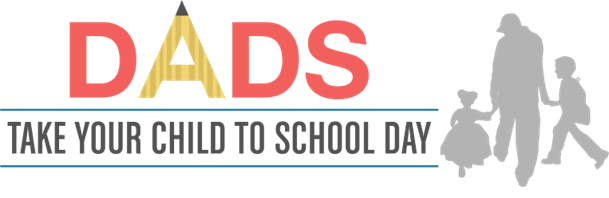 [INSERT DATE]Estimado Padre/Custodio:¡Nos gustaria invitar a todas nuestras familias a nuestro evento DADS TAKE YOUR CHILD TO SCHOOL DAY! El [INSERT DATE], desde las ____ am hasta las ____am, exhortamos a todos los padres a que lleven a sus hijos a la escuela y se queden para algunas actividades. Las actividades incluirán: [INSERT DETAILS ABOUT ACTIVITIES PLANNED]. Todas las figuras paternas están bienvenidos incluyendo: padrastros, abuelos, tíos, hermanos, padres adoptivos y otros modelos masculinos significativos. La intención de esta iniciativa es enfatizar la diferencia significativa que los padres y las figuras paternas pueden tener al asumir un papel más activo en la experiencia educativa de sus hijos. Cuando los padres tienen un papel más activo en la educación de un niño, los niños se desempeñan mejor académicamente, tienen menos problemas de disciplina y se convierten en adultos más responsables. Esperamos que todos los padres aprovechen esta oportunidad para familiarizarse más con nuestra escuela y personal, y que regresen a menudo. ¿Qué hay de las mamás? Aunque el evento se centra en los padres, las madres y otros miembros de la familia también están invitados a participar. Las madres son importantes en las vidas de sus hijos, y a menudo, son las que participan más en la educación de sus hijos. DADS TAKE YOUR CHILD TO SCHOOL DAY es una oportunidad para enfocarnos en los padres y alentar a los hombres a involucrarse más. Para más información sobre DADS TAKE YOUR CHILD TO SCHOOL DAY, por favor póngase en contacto con [INSERT CONTACT NAME] al [INSERT CONTACT EMAIL, PHONE, ETC]. ¡Esperamos verte ahí!Atentamente, [INSERT NAME/TITLE]